     ПРОЕКТ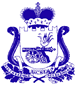 СОВЕТ ДЕПУТАТОВПЕЧЕРСКОГО СЕЛЬСКОГО ПОСЕЛЕНИЯСМОЛЕНСКОГО РАЙОНА СМОЛЕНСКОЙ ОБЛАСТИРЕШЕНИЕот  «27»  февраля   2019 года                                                                      №  15О внесении изменений в УставПечерского  сельского поселенияСмоленского района Смоленской области       В целях приведения Устава Печерского сельского поселения Смоленского  района Смоленской области в соответствие с нормами Федерального закона от 06.10.2003 № 131-ФЗ «Об общих принципах организации местного самоуправления в Российской Федерации» (с изменениями), Совет депутатов Печерского сельского поселения Смоленского района Смоленской областиРЕШИЛ:Внести в Устав Печерского сельского поселения Смоленского района Смоленской области (в редакции решений Совета депутатов Печерского сельского поселения Смоленского района Смоленской области от  12 мая 2006г. № 58; от 29 апреля 2009г. № 30; от 10 июля 2010г. №42; от 30 мая 2012г. № 20; от 26 декабря 2012г. № 43; от 15 января 2014г. № 2; от 12 января 2015г. № 1; от 26 апреля 2017г; от 31 января 2018г. №2.) следующие изменения:пункт 2 части 2 статьи 24изложить в следующей редакции:        «2) утверждение структуры Администрации сельского поселения по представлению Главы муниципального образования;»;пункт 6 части 2 статьи 24 признать утратившим силу;пункт 7 части 2  статьи 24 признать утратившим силу;пункт 12 части 2 статьи 24изложить в следующей редакции:«12) утверждение в соответствии с федеральными законами порядка предоставления, использования и изъятия земельных участков по представлению Главы муниципального образования;»;пункт 13 части 2 статьи 24изложить в следующей редакции:«13) утверждение порядка формирования, обеспечения размещения, исполнения и контроля за исполнением муниципального заказа по представлению Главы муниципального образования;»;пункт 14 части 2 статьи 24изложить в следующей редакции:«14) утверждение структуры и объема муниципального заказа, цен, нормативов работ и услуг по муниципальному заказу по представлению Главы муниципального образования, контроль за его размещением и исполнением;»;часть 3 статьи 24 изложить в следующей редакции:     «Совет депутатов заслушивает ежегодные отчеты Главы муниципального образования о результатах его деятельности, деятельности Администрации сельского поселения, в том числе о решении вопросов, поставленных Советом депутатов.»;часть 7 статьи 24 изложить в следующей редакции:«В случае досрочного прекращения полномочий Совета депутатов финансовое обеспечение деятельности Совета депутатов осуществляется Администрацией сельского поселения за счет средств местного бюджета, выделенных на обеспечение деятельности Совета депутатов. При этом право подписи на финансовых документах принадлежит работнику Администрации сельского поселения в соответствии с распределением обязанностей.»; статью 28 изложить в следующей редакции:     «1. Глава муниципального образования является высшим должностным лицом Печерского сельского поселения Смоленского района Смоленской области и наделяется настоящим Уставом в соответствии со статьей 36 Федерального закона «Об общих принципах организации местного самоуправления в Российской Федерации» собственными полномочиями по решению вопросов местного значения.   2. Глава муниципального образования избирается Советом депутатов из своего состава большинством голосов от установленного числа депутатов на пять лет. Процедура избрания Главы муниципального образования устанавливается Регламентом Совета депутатов.  3. Глава муниципального образования исполняет полномочия председателя Совета депутатов, а также возглавляет Администрацию сельского поселения. Глава муниципального образования осуществляет свою деятельность на постоянной основе.  4. Глава муниципального образования подконтролен и подотчетен населению сельского поселения и Совету депутатов.  5. Полномочия Главы муниципального образования начинаются со дня его вступления в должность и прекращаются в день вступления в должность вновь избранного Главы муниципального образования.    Днем вступления в должность Главы муниципального образования является день его избрания из состава Совета депутатов.  6. Глава муниципального образования осуществляет следующие полномочия:  1) представляет сельское поселение в отношениях с органами местного самоуправления других муниципальных образований, органами государственной власти, гражданами и организациями, без доверенности действует от имени сельского поселения;  2) обеспечивает осуществление органами местного самоуправления полномочий по решению вопросов местного значения и отдельных государственных полномочий, переданных органам местного самоуправления федеральными и областными законами;  3) принимает меры по обеспечению и защите интересов сельского поселения в суде, а также в государственных органах;  4) подписывает и обнародует в порядке, установленном настоящим Уставом, нормативные правовые акты, принятые Советом депутатов;  5) организует и осуществляет прием граждан, рассмотрение писем и заявлений, принятие по ним решений;  6) отчитывается перед населением сельского поселения о результатах своей деятельности;  7) представляет в Совет депутатов ежегодные отчеты о результатах своей деятельности, деятельности Администрации сельского поселения, в том числе о решении вопросов, поставленных Советом депутатов;  8) осуществляет иные полномочия Главы муниципального образования, предусмотренные федеральными и областными законами, настоящим Уставом и иными муниципальными правовыми актами. 9) издает постановления и распоряжения по вопросам, отнесенным к его компетенции настоящим Уставом в соответствии с Федеральным законом «Об общих принципах организации местного самоуправления в Российской Федерации», другими федеральными законами.7. Глава муниципального образования осуществляет следующие полномочия председателя Совета депутатов:1) организует работу Совета депутатов, координирует деятельность постоянных и временных комиссий Совета депутатов, дает поручения по вопросам их ведения;2) обеспечивает взаимодействие Совета депутатов с органами местного самоуправления других муниципальных образований;3) ведет заседания Совета депутатов;4) предлагает созыв внеочередного заседания Совета депутатов;5) информирует население сельского поселения о деятельности Совета депутатов;6) издает постановления и распоряжения по вопросам организации деятельности Совета депутатов;7) разрабатывает и представляет на утверждение Совета депутатов структуру Совета депутатов.8. Глава муниципального образования как руководитель Администрации сельского поселения:1) организует и руководит деятельностью Администрации сельского поселения на принципах единоначалия;2) издает в пределах своих полномочий постановления Администрации сельского поселения по вопросам местного значения и вопросам, связанным с осуществлением отдельных государственных полномочий, переданных органам местного самоуправления федеральными и областными законами, а также распоряжения Администрации сельского поселения по вопросам организации работы Администрации сельского поселения;3) представляет на утверждение Совета депутатов структуру Администрации сельского поселения; 4) формирует Администрацию сельского поселения;5) представляет в Совет депутатов предложения об учреждении органов Администрации сельского поселения в качестве юридических лиц и положения об этих органах для утверждения;6) заключает договоры и соглашения от имени Администрации сельского поселения;7) организует работу по разработке проекта местного бюджета, проектов программ и планов социально-экономического развития сельского поселения;8) организует исполнение местного бюджета, является главным распорядителем средств местного бюджета, распоряжается сметой доходов и расходов Администрации сельского поселения;9) обеспечивает осуществление Администрацией сельского поселения полномочий по решению вопросов местного значения и отдельных государственных полномочий, переданных органам местного самоуправления федеральными и областными законами;10) представляет на утверждение Совета депутатов проекты планов и программ социально-экономического развития сельского поселения, отчеты об их исполнении;11) представляет на утверждение Совета депутатов проект бюджета сельского поселения и отчет о его исполнении;12) вносит в Совет депутатов проекты нормативных правовых актов по установлению, изменению и отмене местных налогов и сборов, осуществлению расходов из средств местного бюджета или дает заключения на них;13) представляет в Совет депутатов проекты нормативных правовых актов по порядку управления и распоряжения имуществом, находящимся в муниципальной собственности;14) утверждает состав и порядок подготовки планов реализации документов территориального планирования сельского поселения;15) в пределах своей компетенции контролирует деятельность органов местного самоуправления и должностных лиц местного самоуправления, осуществляющих исполнительно-распорядительные функции по решению вопросов местного значения;16) назначает на должности и освобождает от должности работников Администрации сельского поселения, а также руководителей муниципальных предприятий и учреждений;17) применяет меры поощрения и дисциплинарной ответственности к назначенным им должностным лицам и работникам Администрации сельского поселения, а также руководителям муниципальных предприятий и учреждений;18) исполняет полномочия руководителя органа муниципального контроля, в том числе утверждает ежегодный план проведения плановых проверок;19) осуществляет иные полномочия Главы муниципального образования, предусмотренные федеральными и областными законами, настоящим Уставом и принимаемыми в соответствии с ними иными муниципальными правовыми актами.9. Глава муниципального образования должен соблюдать ограничения и запреты и исполнять обязанности, которые установлены Федеральным законом «О противодействии коррупции» и другими федеральными законами.10. Полномочия Главы муниципального образования прекращаются досрочно в случаях, установленных Федеральным законом «Об общих принципах организации местного самоуправления в Российской Федерации», и в порядке, определенном Регламентом Совета депутатов.11. Полномочия Главы муниципального образования прекращаются досрочно со дня вступления в силу соответствующего решения Совета депутатов, правового акта Губернатора Смоленской области об отрешении от должности Главы муниципального образования, решения суда.12. В случае временного отсутствия Главы муниципального образования его полномочия, указанные в частях 6 и 7 настоящей статьи, исполняет заместитель Главы муниципального образования из числа депутатов, а полномочия, указанные в части 8 настоящей статьи, - работник Администрации сельского поселения в соответствии с распределением обязанностей.13. В случае досрочного прекращения полномочий Главы муниципального образования его полномочия, указанные в частях 6 и 7 настоящей статьи, на период до избрания нового Главы муниципального образования исполняет заместитель Главы муниципального образования из числа депутатов, а полномочия, указанные в части 8 настоящей статьи, - работник  Администрации сельского поселения в соответствии с распределением обязанностей.»;6)   часть 4 статьи 31 изложить в новой редакции:   «Структура Администрации сельского поселения утверждается Советом депутатов по представлению Главы муниципального образования.»; часть 5 статьи 31 изложить в новой редакции:   «Администрацией сельского поселения руководит Глава муниципального образования на принципах единоначалия.»; часть 6 статьи 31 изложить в новой редакции:    «Администрация сельского поселения формируется Главой муниципального образования в соответствии с утвержденным им штатным расписанием в пределах средств, предусмотренных в местном бюджете на содержание Администрации сельского поселения.»; статью 32 признать утратившей силу;пункт 3 статьи 33 признать утратившим  силу;часть 2 статьи 37 изложить в следующей редакции:    «Субъектами правотворческой инициативы по внесению в Совет депутатов проекта Устава сельского поселения, решения Совета депутатов о внесении изменений и дополнений в Устав сельского поселения, а также проектов иных решений Совета депутатов являются депутаты, Глава муниципального образования, контрольно-ревизионная комиссия прокурор Смоленского района Смоленской области, органы территориального общественного  самоуправления, инициативные группы граждан.»;часть 8 статьи 37 изложить в следующей редакции:    «Проекты муниципальных правовых актов Совета депутатов, предусматривающие установление, изменение или отмену местных налогов и сборов, осуществление расходов из средств бюджета сельского поселения, могут быть внесены на рассмотрение Совета депутатов по инициативе Главы муниципального образования сельского поселения или при наличии заключения Главы муниципального образования сельского поселения.»;часть 8 статьи 38 изложить в следующей редакции:      «Нормативные правовые акты Администрации сельского поселения обнародуются Главой муниципального образования.      Контроль за правильностью и своевременностью опубликования (обнародования) нормативных правовых актов Администрации сельского поселения осуществляется Главой муниципального образования.»;часть 5 статьи 41 изложить в следующей редакции:     «Администрация сельского поселения определяет цели, условия и порядок деятельности муниципальных предприятий и учреждений, утверждает их уставы, заслушивает отчеты об их деятельности не реже одного раза в полугодие.      Глава муниципального образования сельского поселения от имени органа местного самоуправления, осуществляющего функции и полномочия учредителя в отношении муниципальных предприятий и учреждений, назначает на должность и освобождает от должности руководителей данных предприятий и учреждений.».Настоящее решение вступает в силу со дня опубликования в газете   «Сельская правда» после государственной регистрации в Управлении Министерства юстиции Российской Федерации по Смоленской области.Глава муниципального образованияПечерского  сельского поселенияСмоленского района Смоленской области                                 Ю.Н. Янченко